Governing Body 2022-2023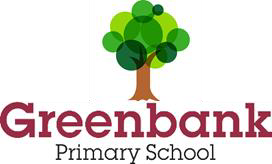 (updated July 2023)Previous GovernorsBelow are Governors who are no longer serving. Full NameClass of GovernorDate AppointedTerm of OfficeBusiness &  Financial InterestRole in other Educational InstitutionsRelationship Interests DeclaredCommittees Link GovernorMrs J OwensCo-Opted Governor (Chair) 26.09.2226.09.22 – 25.09.26NoneChair & Governor at several schoolsGovernance ConsultantNoneHead Teachers PerformanceWell BeingSafe GuardingMs B KuhnenCo-opted Governor01.11.1111.11.19 - 10.11.2304.10.22 – 03.10.26NoneNoneParent of child/ren at schoolFinance (Vice Chair)PayWhistle BlowingMrs B BarnesCo-opted Governor07.10.2007.10.20 - 06.10.2404.10.22 – 03.10.26NoneNoneNoneHead Teachers PerformanceSEND/InclusionMr S HarrisCo-Opted Governor29.11.2329.11.23 – 28.11.27NoneNoneNoneNone as of June23 – to be agreedNone as of June23 – to be agreedVacancyCo-opted GovernorVacancyLA GovernorMs A CunninghamParent Governor  (Vice Chair)09.11.2009.11.20 – 07.11.24NoneNoneParent of child/ren at schoolFinancePay (Chair)Pupil PremiumEYFSWebsiteMs B MaiaParent Governor09.11.2009.11.20 – 07.11.24NoneMaths TeacherParent of child/ren at schoolFinance (Chair)MathsMs Janine RybiczonekParent Governor19.04.2319.04.23 – 18.03.27NoneTbcParent of child/ren at schoolNone as of June23 – to be agreedNone as of June23 – to be agreedMs Elka WeissmanParent Governor03.07.2303.07.23 – 01.07.27NoneMedia Studies Teacher, Edge Hill UniversityParent of child/ren at schoolNone as of June23 – to be agreedNone as of June23 – to be agreedMr C WatersStaff Governor07.10.2007.10.20 - 06.10.24FT staff memberNoneNone--Mrs D WrigleyHead TeacherFT staff memberNoneNoneFinancePayHead Teacher PerformanceMs Laura NicholsonClerkClerkPaid ClerkSecond2None School Support LtdNonen/an/aMr R AndersonAssociate Governor 01.11.1801.11.18 - 31.10.2204.10.22 – 03.10.26NoneNoneParent of child/ren at school-Full NameClass of GovernorDate AppointedTerm of OficeBusiness & Financial InterestRole in other Educational InstitutionsRelationship Interests DeclaredDate leftMr G CooperCo-opted Governor 18.09.1417.09.18-16.09.22NoneLiverpool University NoneMrs G DempseyCo-opted Governor 16.11.1716.11.17-15.11.21NoneNoneNoneDr J HadleyCo-opted Governor21.09.1721.09.17-20.09.21NoneLecturer at Liverpool UniversityNoneMr M GnanalinghamCo-opted Governor09.11.2009.11.20 – 12. 21NoneNoneNoneMs C CobainCo-opted Governor31.03.2231.03.22-09.06.22NoneNoneMs H FellParent Governor09.11.2009.11.20 – 07.11.24NoneNoneParent of child/ren at schoolJune 2022Mrs A DangerfieldCo-opted Governor (Chair)20.03.1018.03.19 - 17.03.23NoneCo-opted Governor at Alsop SchoolNoneJuly 2022Mrs T O’BrienCo-opted Governor28.06.2228.06.22 – 27.06.26NoneNoneNoneMarch 2023Cllr J RobertsLocal Authority Governor20.03.1218.03.19 - 17.03.23Greenbank WardCity CouncilorNoneNoneMarch 2023Mr M SturtParent Governor09.11.2009.11.20 – 07.11.24NoneMusic TeacherParent of child/ren at schoolJune 2023 